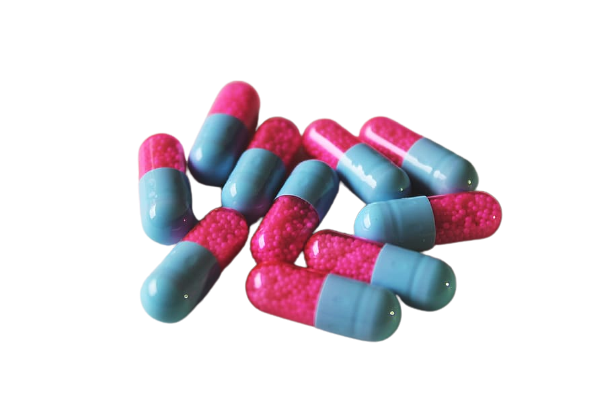 Going rural health (GRH)rural Pharmacy student placement supportGoing Rural Health (GRH) is a Commonwealth funded program that supports pharmacy students, from any university, to complete rural clinical placements in northern and central-west Victoria.Support includes financial assistance (eligibility criteria applies), subsidised accommodation (subject to availability), education (online, virtual & face to face), cultural training, mentoring, placement matching, placement creation, supervision, and local area information. GRH also survey students who complete rural placements, and utilise this information to report to government, health services and placement providers, and universities.GRH offices are located in Ballarat, Shepparton & Wangaratta, covering the Central Goldfields, Grampians, Hume, Goulburn & Ovens-Murray regions.For more information visit the website or contact your local GRH representative.                                       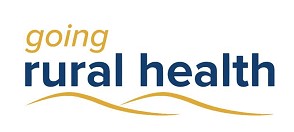 GRH Website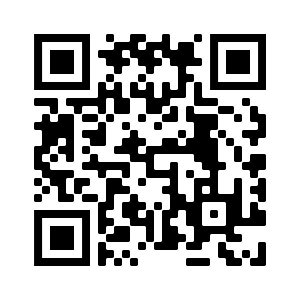 GRH Financial Support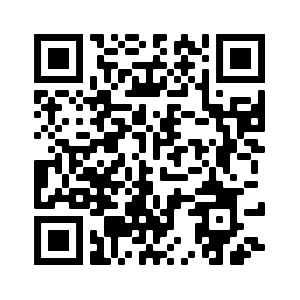 GRH Online Education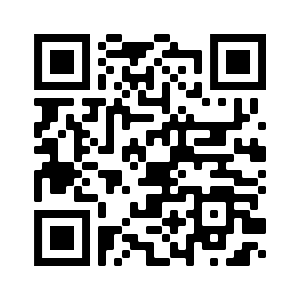 GRH Student Placement Survey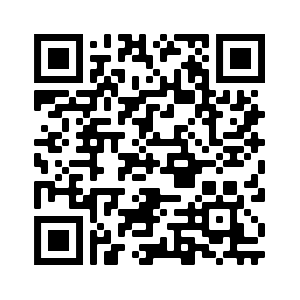 Going rural health www.goingruralhealth.com.au